LOUISIANA MOTOR FUELS UNDERGROUND STORAGE TANKTRUST FUND REIMBURSEMENT APPLICATIONPART 1SITE IDENTIFICATION   APPLICATIONS WILL BE RETURNED/REJECTED FOR ANY OF THE FOLLOWING REASONS:Proof of payment of the appropriate deductible is not provided.The application addresses invoices for a prior period of time (Ex.:  On 7/15/2011 an applicant submits an application for 7/1/2009 – 9/30/2009 invoices, when an application for 10/1/2010 – 12/31/2010 invoices was previously submitted on 1/15/2011).  Note exception identified in B.1 below.Application is submitted with incorrect and/or insufficient documentation.Charges in the application exceed the cumulative Corrective Action Plan budget as approved by the Department.Applications shall be returned to the party receiving reimbursement for the reasons outlined in the MFTF Guidance Document in section I.C.12.d.  A.      SITE/OWNER INFORMATION  B.  APPLICATION INFORMATION  1.    This application includes ALL INVOICES to the owner (responsible party) dated from: [Check appropriate       quarter(s) and indicate year(s)]:  	July 1, ____through September 30, ____  	October 1, _____through December 31, ____  	January 1, _____through March 31, ____ 	April 1, ____through June 30, ____Application requests must include all invoices dated during at least one calendar quarter: July through September, October through December, January through March, or April through June.  A single   application may include invoices which cover more than one calendar quarter, provided the application includes all invoices for the entire calendar quarter or quarters.   However, all multiple calendar quarter invoices must be dated within a single state fiscal year, July 1 – June 30.  Once an application is submitted to DEQ, invoices for the period submitted or any prior periods WILL NOT be accepted.  Overlapping “Work Performed” dates in subsequent applications is not permitted. When the RAC for a site changes during a quarter, two separate applications addressing each RAC’s work should be submitted.2. Application Grand Total (Reflecting the eligible pre-approved costs shown on Part 5 of this application) :	$_______________3.  a.	  	Check here if this is the FIRST application for a release at the site.     b.	  	Check here if this is the LAST application for a release at the site.  PART 1 (cont’d)RELEASE INFORMATIONCORRECTIVE ACTION PLAN AND ADDENSUMSCAP Submittal Date    ____________  DEQ Approval Date ___________ Approved Cost______________I certify the following:I have reviewed the time sheets and the personnel charges and verify that they are in line with the duties indicated in the UST Trust Fund Cost Control Guidance Document in effect at the time the work was performed;the rates identified in this application are in accordance with the response action contractor equipment rate sheet;the travel charges contained in this application are based on the mileage logs which indicate the person traveling, the distance traveled and beginning/ending odometer readings;I personally examined and am familiar with the information submitted with this application, and that I believe that the submitted information is true, accurate and complete.  PART 2OWNER, OPERATOR, OR RESPONSIBLE PARTY CERTIFICATION AFFIDAVIT	I certify that I have researched and determined that I have no assistance from private sources, such as insurance or other means of financial assurance, to pay for investigation or remediation costs at this site.  I also certify that all outstanding financial obligations integral to this site investigation/remediation have been met.	I certify that this program task has been completed in accordance with La. R.S. 30:2194 et seq and La. R.S. 30:2195 et seq.  I have reviewed and certify that all data and documentation represented on invoices listed in section D are a true and correct representation of costs actually incurred as an integral part of site rehabilitation from motor fuel contamination and that reimbursement from the Motor Fuels Underground Storage Tank Trust Fund has not been received on any of the charges identified in this application.	The site owner, operator, or responsible party warrants that he has not received any fee, commission, percentage, gift, or other consideration as a result of his employment of a person, company, corporation, individual, or firm for purposes of conducting the site assessment or rehabilitation.  I also certify that I have paid the appropriate deductible integral to this site rehabilitation program and that proof of payment of the deductible [canceled checks and a list of corresponding invoices or Proof of Payment of Deductible Affidavit (Part 2A)] is attached.Before me, the undersigned notary public, came and appeared ________________________(please print or type the name shown in E above), who, being known to me, did execute the foregoing certification affidavit in my presence, and who, being duly sworn, did state under oath or affirmation that he/she executed said document for the purpose expressed therein.WITNESS my hand and official seal, this__________day of__________, _____.___________________________________				My commission expires________________________Notary Public (Signature)__________________________________					____________________________________.Notary Public Name (Printed, typed, or stamped)				Notary # or Bar Roll # (if a Louisiana notary)State of ____________________________				County or Parish of___________________________PART 2.APROOF OF PAYMENT OF DEDUCTIBLE AFFIDAVIT(To be completed by Response Action Contractor)     I, __________________________________ (signature of principal or his designee for the response action contractor) certify that payments were made to___________________________________(name of response action contractor) in the amounts specified below, which were integral to the investigation/remediation of the below specified site.Before me, the undersigned notary public, came and appeared____________________________(please print or type name shown in first paragraph), who, being known to me, did execute the foregoing certification affidavit in my presence, and who, being duly sworn, did state under oath or affirmation that he/she executed said document for the purposes expressed therein.WITNESS my hand and official seal, this__________day of__________, _____.___________________________________				My commission expires________________________Notary Public (Signature)___________________________________					____________________________________Notary Public Name (Printed, typed, or stamped)				Notary # or Bar Roll # (if a Louisiana notary)State of ____________________________				County or Parish of___________________________PART 3RESPONSE ACTION CONTRACTOR CERTIFICATION AFFIDAVIT     I certify that this program task has been completed in accordance with La. R.S. 30:2194 et seq and La. R.S. 30:2195 et seq.  I have reviewed and certify that all data and documentation submitted as part of this reimbursement application are a true and correct representation of costs actually incurred as an integral part of site rehabilitation from motor fuel contamination.  I also certify that reimbursement from the Motor Fuels Underground Storage Tank Trust Fund has not been received on any of the charges identified in this application.  I agree to reimburse the owner, operator, or the responsible party of the referenced site any monies due to him upon reimbursement from the Motor Fuels Underground Storage Tank Trust Fund.     The person responsible for conducting site rehabilitation warrants that he/she has not received any fee, commission, percentage, gift, or other consideration as a result of his employment of a person, company, corporation, individual, firm or other legal entity for purposes of conducting the site assessment or rehabilitation.  Copies of mileage logs, detailed timesheets and RAC equipment rental rates sheets will be maintained for a period of four years following reimbursement for auditing purposes and will be readily available upon request by the DEQ or a DEQ contractor.  I certify that I have received payment for the appropriate deductible integral to the assessment/remediation of this site.Before me, the undersigned notary public, came and appeared______________________(please print or type name shown in D above), who, being known to me, did execute the foregoing certification affidavit in my presence, and who, being duly sworn, did state under oath or affirmation that he/she executed said document for the purposes expressed therein.WITNESS my hand and official seal, this _____________day of ________, ______________________________________________________			My commission expires__________________________Notary Public (Signature)___________________________________					____________________________________Notary Public Name (Printed, typed, or stamped)					Notary # or Bar Roll #(if a Louisiana notary)State of ____________________________				County or Parish of___________________________PART 5 – EVENT SUMMARY SHEETPART 5.APERSONNEL SUPPLEMENTARY SHEETRates shown on this form cannot be adjusted higher.(Rate) X (No. Hrs.) = TotalPersonnel charges for work activities included in unit pricing should not be addressed on this form.For work performed prior to 4/1/2012, use the appropriate Trust Fund Guidance Document Rates.*There can be only one person in this designated job title performing these duties shown at any given period of time.  **Only a limited number of hours should be shown for this position. Page_____of______ (Personnel Supplementary Sheet)                                             PART 5.BSOIL/WATER DISPOSAL SUPPLEMENTARY SHEETThe unit rate for purge water disposal related to Groundwater Sampling events is $4.00/gal.All other water disposal is under the unit rate of $0.55 /gal.Do not address the RAC markups on this page.  Indicate markups on the Miscellaneous Supplementary Sheet.Pre-approval is required from the Team Leader or ROG for all work.For disposal invoices: addresses, copies of manifests, bills of lading, etc. must be provided.(Tons [Soil]) X (Cost Per Unit) = Total(Gallons [Water]) X (Cost Per Unit) = TotalSoil drum disposal (not associated with excavation): $500.00 minimum, $200.00 for the first drum, $150.00 each additional drum.For excavation/transportation/disposal unit rates, please refer to the MS Excel spreadsheet located at  http://www.deq.louisiana.gov/trustfund.For non-impacted soil and onsite, treated soil cost reductions, enter the tonnage in the bottom two rows.Page_________of__________ (Soil/Water Disposal Supplementary Sheet)PART 5.CEQUIPMENT RENTAL/PURCHASE SUPPLEMENTARY SHEETThis form should include all charges for outside rentals, contractor-owned rental equipment, and purchased equipment.Treatment Units–Must provide a completed Treatment System Tracking Form (Part 7) & Purchase Agreement Form (Part 8).Claims for rental of vehicles are not reimbursable.Do not address the RAC markup on this page.  Indicate the markup on the Miscellaneous Supplementary Sheet.(No. of Units) X (Rental Rate) X (Time Used At Site) = TotalWeekly rate goes into effect when equipment is used at a site for more than three days in a week (Monday – Sunday).  Daily rates are based on an 8-hour day.  Equipment rental costs for more or less than an 8-hour day must be prorated.Equipment charges for work activities included in unit pricing should not be included on this form.Rental rates for contractor owned equipment are addressed in Appendix B, Table 2 of the Cost Control Guidance Document.The rating of the following equipment must be provided:  air compressor – cfm, backhoe – bucket size, dump truck – yard capacity, trackhoe – horsepower, vacuum truck - horsepower.Page_________of_________ (Equipment Rental/Purchase Supplementary Sheet)PART 5.D (1)TRAVEL SUPPLEMENTARY SHEETLODGING/MEALSOvernight stay is allowed for any continuous site work such as multiple site visits, treatment system installation, drilling/P&A wells, geoprobe work, over-excavation, soil treatment or multiple vacuum events of at least 6 hours.Prior approval from the Trust Fund Management should be obtained for overnight stay for work other than that specifically identified in #1, above.Meals are only reimbursable when overnight stay is required.Claims for hotel charges must be accompanied by legible receipts indicating names of persons staying in a room.  Do not provide charge card receipts.  Names can not be added after the receipt is generated.No RAC markup allowedSingle site visits: (Hotel Charges) + (Meal Charges) = TotalMultiple site visits:  [(Hotel Charges) + (Meal Charges)] ÷ (No. Of Sites Visited) = TotalAirfares, toll charges, and taxi charges are not reimbursable.Travel charge for work activities addressed in unit pricing should not be addressed on this form.Page_____of______ (Travel Supplementary Sheet)PART 5.D (2)TRAVEL SUPPLEMENTARY SHEETUNIT PRICE TRAVEL (The unit price addresses costs associated with vehicle mileage and employees’ travel time)When multiple sites are visited in a single day, the total amount of the travel charge shall be divided by the number of sites visited. Total Mileage should be rounded UP to a whole number and adjusted mileage should be rounded to two (2) decimal places.Activity Performed Codes:1 - Groundwater Sampling, Free Product Recovery (Hand bailing of Wells), Gauging, Treatment Unit Operation & Maintenance, Discharge Sampling, Plugging and Abandonment; 2 - Excavation, System Installation, Major Renovation, Major Repair, Site Investigation, Soil Confirmation Sampling;  3 - Non-Unit Price Activity (Charged Time/Materials)  Page_____of______ (Travel Supplementary Sheet)PART 5.ETRANSPORTATION/SHIPPING SUPPLEMENTARY SHEETThis form should include shipping charges for contaminated soils and/or water, shipping charges for laboratory analysis, RAC markup on this sheet.  RAC markup is to be shown on the Miscellaneous Supplementary Sheet.If a single invoice addresses charges for multiple sites, indicate on the invoice each site name and the amount charged to each site.Rush charges not required by DEQ will not be paid.Transportation charges for work activities addressed in unit pricing should not be addressed on this form.Page_____________of___________ (Transportation/Shipping Supplementary Sheet)PART 5.FDRILLING/PLUGGING & ABANDONMENT SUPPLEMENTARY SHEETThe per foot rates encompass all costs associated with drilling or plugging & abandoning of wells, borings, and recovery wells with the exceptions of mileage, mob/demob unit price, analysis, and transportation and disposal of cuttings.Depth of (Boring or Well) X Cost Per Foot = Total.If a boring is converted to a monitoring well, it should be noted on this sheet.  When a boring is converted to a monitoring well, the Department will pay only for the monitoring well cost.Please reduce the applicable cost per foot rate by $15/foot, if soil samples were not taken, prior to calculating the row total.Include drilling logs, well registrations, and plugging and abandonment forms as required.Methods of Plugging and Abandonment Wells (P&A) - In “P&A Wells” column, enter  if P&A includes overdrilling of wells  if P&A was limited to pulling casing/screen and grouting well if well is grouted onlyIf a minimum rate, or per day rate for chemical injection, is being charged, please indicate the number of events next to the appropriate activity.  All well/activity information must still be documented excluding the Cost Per Foot Rate; this includes listing the dates of chemical injection events.Page ________of__________ (Drilling/P&A Supplementary Sheet)PART 5.GANALYSIS SUPPLEMENTARY SHEETDo not address RAC markups on this sheet.  RAC markups should be shown on the Miscellaneous Supplementary Sheet.Charges for analyzing samples will only be reimbursed at the intervals designated by DEQ.If the owner is directly billed for analysis, no markup allowed.Rush charges assessed by the laboratory to analyze a sample will not be paid when not required by DEQ.(No. of Tests) X (Cost Per Test) = TotalSee Appendix B, Table 4 of the Trust Fund Cost Control Guidance Document for rates.Purchase of sampling equipment (EnCores, preserved vials, etc.) should be addressed on the Part 5.H (1).Page________of_______ (Analysis Supplementary Sheet)PART 5.H (1)MISCELLANEOUS SUPPLEMENTARY SHEETAll costs not associated with the previous categories should be listed here.  (Ex.: utility charges, DOTD or DNR permits/maps, DEQ permits, surveying charges, subcontracted drafting charges, purchases of supplies, disposal of sampling kits and bailing kits)Miscellaneous charges for work activities addressed in unit pricing should not be addressed on this form.All markups allowed to the RAC should be identified on this sheet.Page________of________ (Miscellaneous Supplementary Sheet)PART 5.H (2)MISCELLANEOUS SUPPLEMENTARY SHEETUNIT PRICING FORMPage________of________ (Miscellaneous Supplementary Sheet)PART 5.H (3)MISCELLANEOUS SUPPLEMENTARY SHEETUNIT PRICING FORMPage ______ of __________ (Miscellaneous Supplementary Sheet)PART 5.H (4)MISCELLANEOUS SUPPLEMENTARY SHEETUNIT PRICING FORMPage ______ of __________ (Miscellaneous Supplementary Sheet)PART 6RAC OR OWNER INVOICE SUMMARYList in chronological order, all RAC invoices to the owner and all other invoices billed directly to the owner on this sheet. Each application can not address invoices dated for a period of more than one fiscal year (July 1 thru June 30).  Copies of all listed invoices must be attached. Outside invoices/receipts must be attached to the appropriate RAC/Owner Invoice.PART 7TREATMENT SYSTEM TRACKING FORMName of Current Site__________________________________________________________Agency Interest Number (AIN):_______________Please provide the following for groundwater or vapor recovery equipment in use at the above listed site for which reimbursement is being, or will be, requested.Detailed invoice indicating price of major components must be supplied.  Purchase						Cost $______ Invoice No._______ (Invoice attached)  Rental (5% of unit cost-DEQ approval only)	Rate $______ Minimum Term:_______MonthsManufacturer’s Name_________________________________________________________________Serial Number of Equipment____________________________________________________________Prior location of the unit, if previously used at another site (include AIN) __________________________ ________________________________________________________________________________Brief information on the unit: (Please circle appropriate method noted below) Groundwater	  Vapor	  Bio-Remediation	  Other_________________________Major Components:  Motor Size (quantity and size)_________________  Carbon filter (yes/no, size)_____________                       Pump (quantity and size)_________________     Oil Capacity (in gallons)_____________                         Air Stripper (flow rate)_________________         Oil Change Frequency_____________                            Other_____________________________________________________6. 	Period Operated (If original location, please estimate number of months of expected use at the site.) 	Original Location/AIN: _________________________________________________________	(Estimated time-frame)	From______________         To______________		         (Installation Date)             (Estimated Stay)	New Location/ AIN: ____________________________________________________________		(Estimated time-frame)	From_______________	To_____________						         (Installation Date)	    (Estimated Stay)I hereby certify that all of the above information is true and correct to the best of my knowledge and I agree to notify the Trust Fund Section, in writing, indicating the specific address of the relocation of the treatment equipment as soon as possible, but prior to relocation of the equipment.RAC Name:  __________________________			*Signature:____________________________Owner, Operator, or RP Name:____________________		Title of Signatory:_______________________Telefax Number:________________________			Telephone Number:______________________* Signature is required of Owner, Operator, RP, or RAC (person purchasing unit).  RAC signature is required for rental.PART 8PURCHASE AGREEMENT FORM(TREATMENT SYSTEMS ONLY)1.	Treatment systems are defined as systems used in remediation of a contaminated underground storage tank site (hereinafter referred to as “equipment”).2.	The owner, operator, RP, or Response Action Contractor (RAC) (person retaining ownership) is responsible for and will ensure that the equipment is inspected, serviced and repaired as required to ensure its continued effectiveness.3.	Prior to relocating the equipment to another site, the owner, operator, RP, or RAC will notify the Trust Fund Section of the Financial Services Division of the relocation by completing a new Treatment System Tracking Form.4.	After selling the equipment, the owner, operator, RP, or RAC will reimburse the Trust Fund all proceeds5.	If the owner, operator, RP, or RAC relocates the equipment to a non-Trust Fund site, the owner, operator, RP, or RAC will reimburse the Trust Fund ten percent (10%) of the purchase cost of the equipment.     I agree to comply with the terms and conditions as stated above._______________________________________________________                        ____________________Signature of Owner, Operator, RP, or RAC				                     	  	  Date Signed       (Circle:  Owner, Operator, RP, or RAC)_______________________________________________________                         ____________________Typed or Printed Name of Owner, Operator, RP, or RAC					   Cost of Unit        (Circle:  Owner, Operator, RP, or RAC)_______________________________________________________Mailing Address of Owner, Operator, RP, or RAC (above)Phone No. ________________________________		Telefax No. ___________________________________Site Name: ___________________________________________________________________________________ 	Agency Interest No. ____________________________________Type of Equipment: _____________________________________________________________________________Equipment Serial Number: ________________________________________________________________________FOR DEQ OFFICE USE ONLY         FOR DEQ OFFICE USE ONLY         FOR DEQ OFFICE USE ONLY         FOR DEQ OFFICE USE ONLY         DATE RECEIVED/DATE TO BE ENTERED ON EDMS TF No.Reviewer’sDue DateDATE RECEIVED/DATE TO BE ENTERED ON EDMS Reviewer NameDATE RECEIVED/DATE TO BE ENTERED ON EDMS Site Name – Current NameSite Name – Current NameName of Responsible Party as Identified in Part 2 - AffidavitName of Responsible Party as Identified in Part 2 - AffidavitSite Street Address – Physical Address, Not P.O. BoxSite Street Address – Physical Address, Not P.O. BoxDEQ Issued Owner Identification Number for Responsible PartyDEQ Issued Owner Identification Number for Responsible PartyCityParishDEQ Issued Agency Interest No.No. of tanks owned in La.at time of incident byresponsible party    1 –100: $1 mil annual agg.   101 or more: $2 mil ann. aggIncident No(s).Date ReleasedSubstance(s) ReleasedAddendum Submittal DateDEQ Approval DateApproved CostPreparer’s Certification (Original Signature Required)                  Date SignedPreparer’s NameFirm NameTelephone Number    (             )Mailing AddressTelefax Number          (            )Mailing AddressEmail AddressMailing AddressIf charges within this application are being applied toward the deductible(s), the following statement must be certified by checking the box below:Site Owner, Operator, Responsible PartySite Owner, Operator, Responsible PartySite Owner, Operator, Responsible PartySite Owner, Operator, Responsible PartySite Owner, Operator, Responsible PartySite Owner, Operator, Responsible PartyI. Site NameI. Site NameI. Site NameI. Site NameMailing AddressMailing AddressMailing AddressMailing AddressMailing AddressMailing AddressJ. Site AddressJ. Site AddressJ. Site AddressJ. Site AddressPhysical AddressPhysical AddressPhysical AddressPhysical AddressCityStateStateStateStateZipCityCityParishParishC.  Telephone/Telefax NumbersC.  Telephone/Telefax NumbersC.  Telephone/Telefax NumbersC.  Telephone/Telefax NumbersC.  Telephone/Telefax NumbersC.  Telephone/Telefax Numbers K. Agency Interest Number K. Agency Interest Number K. Agency Interest Number K. Agency Interest NumberTelephone: (     )Telephone: (     )Telephone: (     )Telephone: (     )Telefax: (       )Telefax: (       )AIN:AIN:AIN:AIN:D. RAC/ Owner Invoice Nos.D. RAC/ Owner Invoice Nos. Signature of person designated to sign for the owner,  operator or responsible party Signature of person designated to sign for the owner,  operator or responsible party Signature of person designated to sign for the owner,  operator or responsible party Signature of person designated to sign for the owner,  operator or responsible party Signature of person designated to sign for the owner,  operator or responsible party Signature of person designated to sign for the owner,  operator or responsible party L. Federal Tax ID# if applicable      (SSN not applicable) L. Federal Tax ID# if applicable      (SSN not applicable) L. Federal Tax ID# if applicable      (SSN not applicable) L. Federal Tax ID# if applicable      (SSN not applicable) Check the appropriate box below.  The contract for work addressed in this application was signed: Check the appropriate box below.  The contract for work addressed in this application was signed: Check the appropriate box below.  The contract for work addressed in this application was signed: Check the appropriate box below.  The contract for work addressed in this application was signed: Check the appropriate box below.  The contract for work addressed in this application was signed: Check the appropriate box below.  The contract for work addressed in this application was signed: Check the appropriate box below.  The contract for work addressed in this application was signed: Check the appropriate box below.  The contract for work addressed in this application was signed: Check the appropriate box below.  The contract for work addressed in this application was signed: Check the appropriate box below.  The contract for work addressed in this application was signed: Before August 1, 1995, the owner/operator/responsible party receives reimbursement. On or after August 1, 1995, and as required by Act 336 of the 1995 Regular Session, the RAC receives reimbursement. Before August 1, 1995, the owner/operator/responsible party receives reimbursement. On or after August 1, 1995, and as required by Act 336 of the 1995 Regular Session, the RAC receives reimbursement. Before August 1, 1995, the owner/operator/responsible party receives reimbursement. On or after August 1, 1995, and as required by Act 336 of the 1995 Regular Session, the RAC receives reimbursement. Before August 1, 1995, the owner/operator/responsible party receives reimbursement. On or after August 1, 1995, and as required by Act 336 of the 1995 Regular Session, the RAC receives reimbursement. Before August 1, 1995, the owner/operator/responsible party receives reimbursement. On or after August 1, 1995, and as required by Act 336 of the 1995 Regular Session, the RAC receives reimbursement. Before August 1, 1995, the owner/operator/responsible party receives reimbursement. On or after August 1, 1995, and as required by Act 336 of the 1995 Regular Session, the RAC receives reimbursement. Before August 1, 1995, the owner/operator/responsible party receives reimbursement. On or after August 1, 1995, and as required by Act 336 of the 1995 Regular Session, the RAC receives reimbursement. Before August 1, 1995, the owner/operator/responsible party receives reimbursement. On or after August 1, 1995, and as required by Act 336 of the 1995 Regular Session, the RAC receives reimbursement. Before August 1, 1995, the owner/operator/responsible party receives reimbursement. On or after August 1, 1995, and as required by Act 336 of the 1995 Regular Session, the RAC receives reimbursement. Before August 1, 1995, the owner/operator/responsible party receives reimbursement. On or after August 1, 1995, and as required by Act 336 of the 1995 Regular Session, the RAC receives reimbursement.Invoices to the owner (responsible party) addressed in this application are dated for the following quarters:  [Check appropriate quarter(s) and indicate year(s)] Invoices to the owner (responsible party) addressed in this application are dated for the following quarters:  [Check appropriate quarter(s) and indicate year(s)] Invoices to the owner (responsible party) addressed in this application are dated for the following quarters:  [Check appropriate quarter(s) and indicate year(s)] Invoices to the owner (responsible party) addressed in this application are dated for the following quarters:  [Check appropriate quarter(s) and indicate year(s)] Invoices to the owner (responsible party) addressed in this application are dated for the following quarters:  [Check appropriate quarter(s) and indicate year(s)] Invoices to the owner (responsible party) addressed in this application are dated for the following quarters:  [Check appropriate quarter(s) and indicate year(s)] Invoices to the owner (responsible party) addressed in this application are dated for the following quarters:  [Check appropriate quarter(s) and indicate year(s)] Invoices to the owner (responsible party) addressed in this application are dated for the following quarters:  [Check appropriate quarter(s) and indicate year(s)] Invoices to the owner (responsible party) addressed in this application are dated for the following quarters:  [Check appropriate quarter(s) and indicate year(s)] Invoices to the owner (responsible party) addressed in this application are dated for the following quarters:  [Check appropriate quarter(s) and indicate year(s)]  July 1,____ - Sept. 30,_____ July 1,____ - Sept. 30,_____ July 1,____ - Sept. 30,_____ Oct. 1,____ - Dec. 31,____ Oct. 1,____ - Dec. 31,____ Oct. 1,____ - Dec. 31,____ Oct. 1,____ - Dec. 31,____ Jan 1,___ - March 31,___ Jan 1,___ - March 31,___Apr 1,___ - June 30,___H. Program Grand Task Total Addressed in Part 1, Part 3 and Part 5:H. Program Grand Task Total Addressed in Part 1, Part 3 and Part 5:H. Program Grand Task Total Addressed in Part 1, Part 3 and Part 5:H. Program Grand Task Total Addressed in Part 1, Part 3 and Part 5:H. Program Grand Task Total Addressed in Part 1, Part 3 and Part 5:H. Program Grand Task Total Addressed in Part 1, Part 3 and Part 5:H. Program Grand Task Total Addressed in Part 1, Part 3 and Part 5:Name of SiteName of SiteName of SiteName of SiteSite Address (Physical address, city).Site Address (Physical address, city).Site Address (Physical address, city).Site Address (Physical address, city).C.  Parish C.  Parish D.  Site AI No.E.  Incident #Invoice No.(As contained in this application)Date of Payment ReceivedCheck No.AmountTotal Deductible Amount Addressed in AffidavitTotal Deductible Amount Addressed in AffidavitTotal Deductible Amount Addressed in AffidavitIf charges within this application are being applied toward the deductible(s), the following statement must be certified by checking the box below:A. Name of principal/president of the company responsible for     conducting the site assessment/rehabilitationA. Name of principal/president of the company responsible for     conducting the site assessment/rehabilitationA. Name of principal/president of the company responsible for     conducting the site assessment/rehabilitationA. Name of principal/president of the company responsible for     conducting the site assessment/rehabilitationA. Name of principal/president of the company responsible for     conducting the site assessment/rehabilitationH.  Company NameH.  Company NameB.  Mailing AddressB.  Mailing AddressB.  Mailing AddressB.  Mailing AddressB.  Mailing AddressI.  Response Action Contractor Telephone/Telefax NumbersI.  Response Action Contractor Telephone/Telefax NumbersTelephone:  (      )Telephone:  (      )CityStateStateZipZipTelefax:   (       )Telefax:   (       )C.  Facility NameC.  Facility NameC.  Facility NameC.  Facility NameC.  Facility NameJ.  Agency Interest NumberJ.  Agency Interest NumberAIN:AIN:D  Signature of the principal/president of the company or his     designee responsible for conducting site assessment/rehabilitationD  Signature of the principal/president of the company or his     designee responsible for conducting site assessment/rehabilitationD  Signature of the principal/president of the company or his     designee responsible for conducting site assessment/rehabilitationD  Signature of the principal/president of the company or his     designee responsible for conducting site assessment/rehabilitationD  Signature of the principal/president of the company or his     designee responsible for conducting site assessment/rehabilitationK. Federal Tax ID# if applicableK. Federal Tax ID# if applicableE. Check appropriate box below.  The contract for work addressed in this application was signed:E. Check appropriate box below.  The contract for work addressed in this application was signed:E. Check appropriate box below.  The contract for work addressed in this application was signed:E. Check appropriate box below.  The contract for work addressed in this application was signed:E. Check appropriate box below.  The contract for work addressed in this application was signed:E. Check appropriate box below.  The contract for work addressed in this application was signed:E. Check appropriate box below.  The contract for work addressed in this application was signed:  Before August 1, 1995, the owner/operator/responsible party receives reimbursement.  On or after August 1, 1995, and as required by Act 336 of the Regular Session, the RAC receives reimbursement.  Before August 1, 1995, the owner/operator/responsible party receives reimbursement.  On or after August 1, 1995, and as required by Act 336 of the Regular Session, the RAC receives reimbursement.  Before August 1, 1995, the owner/operator/responsible party receives reimbursement.  On or after August 1, 1995, and as required by Act 336 of the Regular Session, the RAC receives reimbursement.  Before August 1, 1995, the owner/operator/responsible party receives reimbursement.  On or after August 1, 1995, and as required by Act 336 of the Regular Session, the RAC receives reimbursement.  Before August 1, 1995, the owner/operator/responsible party receives reimbursement.  On or after August 1, 1995, and as required by Act 336 of the Regular Session, the RAC receives reimbursement.  Before August 1, 1995, the owner/operator/responsible party receives reimbursement.  On or after August 1, 1995, and as required by Act 336 of the Regular Session, the RAC receives reimbursement.  Before August 1, 1995, the owner/operator/responsible party receives reimbursement.  On or after August 1, 1995, and as required by Act 336 of the Regular Session, the RAC receives reimbursement.F. Invoices to the owner (responsible party) addressed in this application are dated for the following quarters:  [Check appropriate quarter(s) and indicate year(s)]F. Invoices to the owner (responsible party) addressed in this application are dated for the following quarters:  [Check appropriate quarter(s) and indicate year(s)]F. Invoices to the owner (responsible party) addressed in this application are dated for the following quarters:  [Check appropriate quarter(s) and indicate year(s)]F. Invoices to the owner (responsible party) addressed in this application are dated for the following quarters:  [Check appropriate quarter(s) and indicate year(s)]F. Invoices to the owner (responsible party) addressed in this application are dated for the following quarters:  [Check appropriate quarter(s) and indicate year(s)]F. Invoices to the owner (responsible party) addressed in this application are dated for the following quarters:  [Check appropriate quarter(s) and indicate year(s)]F. Invoices to the owner (responsible party) addressed in this application are dated for the following quarters:  [Check appropriate quarter(s) and indicate year(s)]  July 1, ___ - Sept. 30,____  July 1, ___ - Sept. 30,____  Oct. 1,___ - Dec.31,_____  Oct. 1,___ - Dec.31,_____  Jan .1,__ - March 31,____  Jan .1,__ - March 31,____  April 1,__ - June 30,____G. Program Grand Task Total Addressed in Part 1, Part 2 and Part 5:G. Program Grand Task Total Addressed in Part 1, Part 2 and Part 5:G. Program Grand Task Total Addressed in Part 1, Part 2 and Part 5:G. Program Grand Task Total Addressed in Part 1, Part 2 and Part 5:G. Program Grand Task Total Addressed in Part 1, Part 2 and Part 5:APPLICATION GRAND TOTAL  APPLICATION GRAND TOTAL  APPLICATION GRAND TOTAL  AIN:AIN:AIN:RAC Name:RAC Name:RAC Name:RAC Name:RAC Name:RAC Name:RAC Name:RAC Name:Emergency/InitialWorkEmergency/InitialWorkEmergency/InitialWorkEmergency/InitialWorkEmergency/InitialWorkEmergency/InitialWorkInvestigation Work(Field Work)Investigation Work(Field Work)Investigation Work(Field Work)Investigation Work(Field Work)Investigation Work(Field Work)Investigation Work(Field Work)3.  Monitoring/Interim Work3.  Monitoring/Interim Work3.  Monitoring/Interim Work3.  Monitoring/Interim Work3.  Monitoring/Interim Work3.  Monitoring/Interim Work3.  Monitoring/Interim Work4.  Corrective Action Plan Work4.  Corrective Action Plan Work4.  Corrective Action Plan Work4.  Corrective Action Plan Work4.  Corrective Action Plan Work5.  Report Preparation Work5.  Report Preparation Work5.  Report Preparation Work5.  Report Preparation WorkChargesChargesDEQ Adjusted ChargesDEQ Adjusted ChargesDEQ Adjusted ChargesDEQ Adjusted ChargesChargesChargesDEQ Adjusted ChargesDEQ Adjusted ChargesDEQ Adjusted ChargesDEQ Adjusted ChargesChargesChargesChargesChargesChargesDEQ Adjusted ChargesDEQ Adjusted ChargesChargesChargesDEQ Adjusted ChargesDEQ Adjusted ChargesDEQ Adjusted ChargesChargesChargesDEQ Adjusted ChargesDEQ Adjusted ChargesA.  PersonnelA.  PersonnelA.  PersonnelSoil/WaterDisposalSoil/WaterDisposalSoil/WaterDisposalEquipmentEquipmentEquipmentTravelTravelTravelTransportationTransportationTransportationDrilling & P & ADrilling & P & ADrilling & P & AAnalysisAnalysisAnalysisMiscellaneous (Includes Unit Pricing)  Miscellaneous (Includes Unit Pricing)  Miscellaneous (Includes Unit Pricing)  SubtotalsSubtotalsSubtotals6. Dates work performed in application:    6. Dates work performed in application:    6. Dates work performed in application:    6. Dates work performed in application:    6. Dates work performed in application:    6. Dates work performed in application:    6. Dates work performed in application:    BeginningBeginningBeginningEndingEndingEndingEndingEndingEnding7. Application addresses invoices to the owner dated:  (Select quarter by entering year)7. Application addresses invoices to the owner dated:  (Select quarter by entering year)7. Application addresses invoices to the owner dated:  (Select quarter by entering year)7. Application addresses invoices to the owner dated:  (Select quarter by entering year)7. Application addresses invoices to the owner dated:  (Select quarter by entering year)7. Application addresses invoices to the owner dated:  (Select quarter by entering year)7. Application addresses invoices to the owner dated:  (Select quarter by entering year)7. Application addresses invoices to the owner dated:  (Select quarter by entering year)7. Application addresses invoices to the owner dated:  (Select quarter by entering year)7. Application addresses invoices to the owner dated:  (Select quarter by entering year)7. Application addresses invoices to the owner dated:  (Select quarter by entering year)7. Application addresses invoices to the owner dated:  (Select quarter by entering year)7. Application addresses invoices to the owner dated:  (Select quarter by entering year)7. Application addresses invoices to the owner dated:  (Select quarter by entering year)7. Application addresses invoices to the owner dated:  (Select quarter by entering year)6. Dates work performed in application:    6. Dates work performed in application:    6. Dates work performed in application:    6. Dates work performed in application:    6. Dates work performed in application:    6. Dates work performed in application:    6. Dates work performed in application:    July 1 – September 30 _______July 1 – September 30 _______July 1 – September 30 _______July 1 – September 30 _______July 1 – September 30 _______July 1 – September 30 _______July 1 – September 30 _______July 1 – September 30 _______July 1 – September 30 _______January 1 – March 31 _______January 1 – March 31 _______January 1 – March 31 _______January 1 – March 31 _______January 1 – March 31 _______January 1 – March 31 _______8.         DEQ Fiscal Year (July – June)        _____________8.         DEQ Fiscal Year (July – June)        _____________8.         DEQ Fiscal Year (July – June)        _____________8.         DEQ Fiscal Year (July – June)        _____________8.         DEQ Fiscal Year (July – June)        _____________8.         DEQ Fiscal Year (July – June)        _____________8.         DEQ Fiscal Year (July – June)        _____________8.         DEQ Fiscal Year (July – June)        _____________8.         DEQ Fiscal Year (July – June)        _____________8.         DEQ Fiscal Year (July – June)        _____________8.         DEQ Fiscal Year (July – June)        _____________8.         DEQ Fiscal Year (July – June)        _____________8.         DEQ Fiscal Year (July – June)        _____________8.         DEQ Fiscal Year (July – June)        _____________8.         DEQ Fiscal Year (July – June)        _____________8.         DEQ Fiscal Year (July – June)        _____________8.         DEQ Fiscal Year (July – June)        _____________October 1 – December 31 _______October 1 – December 31 _______October 1 – December 31 _______October 1 – December 31 _______October 1 – December 31 _______October 1 – December 31 _______October 1 – December 31 _______October 1 – December 31 _______April 1 - June 30 ______April 1 - June 30 ______April 1 - June 30 ______April 1 - June 30 ______April 1 - June 30 ______April 1 - June 30 ______The area below is for DEQ Trust Fund use only:The area below is for DEQ Trust Fund use only:The area below is for DEQ Trust Fund use only:The area below is for DEQ Trust Fund use only:The area below is for DEQ Trust Fund use only:The area below is for DEQ Trust Fund use only:The area below is for DEQ Trust Fund use only:The area below is for DEQ Trust Fund use only:The area below is for DEQ Trust Fund use only:The area below is for DEQ Trust Fund use only:The area below is for DEQ Trust Fund use only:The area below is for DEQ Trust Fund use only:The area below is for DEQ Trust Fund use only:The area below is for DEQ Trust Fund use only:The area below is for DEQ Trust Fund use only:The area below is for DEQ Trust Fund use only:The area below is for DEQ Trust Fund use only:The area below is for DEQ Trust Fund use only:The area below is for DEQ Trust Fund use only:The area below is for DEQ Trust Fund use only:The area below is for DEQ Trust Fund use only:The area below is for DEQ Trust Fund use only:The area below is for DEQ Trust Fund use only:The area below is for DEQ Trust Fund use only:The area below is for DEQ Trust Fund use only:The area below is for DEQ Trust Fund use only:The area below is for DEQ Trust Fund use only:The area below is for DEQ Trust Fund use only:The area below is for DEQ Trust Fund use only:The area below is for DEQ Trust Fund use only:The area below is for DEQ Trust Fund use only:Incident Information:Incident Information:Incident Information:Incident Information:Incident Information:Incident Information:Incident Information:Incident Information:Incident Information:Incident Information:Program Task Total $Program Task Total $Program Task Total $Program Task Total $Program Task Total $Program Task Total $Program Task Total $Program Task Total $Program Task Total $Program Task Total $Program Task Total $Program Task Total $DEQ Comments, Notations forDeductibles , Treatment Units, & Last ApplicationsDEQ Comments, Notations forDeductibles , Treatment Units, & Last ApplicationsDEQ Comments, Notations forDeductibles , Treatment Units, & Last ApplicationsDEQ Comments, Notations forDeductibles , Treatment Units, & Last ApplicationsDEQ Comments, Notations forDeductibles , Treatment Units, & Last ApplicationsIncident No.Incident No.Incident No.Incident No.Release DateRelease DateRelease DateSubstanceSubstanceSubstanceProgram Task Total $Program Task Total $Program Task Total $Program Task Total $Program Task Total $Program Task Total $Program Task Total $Program Task Total $Program Task Total $Program Task Total $Program Task Total $Program Task Total $DEQ Comments, Notations forDeductibles , Treatment Units, & Last ApplicationsDEQ Comments, Notations forDeductibles , Treatment Units, & Last ApplicationsDEQ Comments, Notations forDeductibles , Treatment Units, & Last ApplicationsDEQ Comments, Notations forDeductibles , Treatment Units, & Last ApplicationsDEQ Comments, Notations forDeductibles , Treatment Units, & Last ApplicationsLDEQ AdjustmentsLDEQ AdjustmentsLDEQ AdjustmentsLDEQ AdjustmentsTrust Fund No.Trust Fund No.Trust Fund No.Trust Fund No.Trust Fund No.CAP AmountCAP AmountCAP AmountDEQ Comments, Notations forDeductibles , Treatment Units, & Last ApplicationsDEQ Comments, Notations forDeductibles , Treatment Units, & Last ApplicationsDEQ Comments, Notations forDeductibles , Treatment Units, & Last ApplicationsDEQ Comments, Notations forDeductibles , Treatment Units, & Last ApplicationsDEQ Comments, Notations forDeductibles , Treatment Units, & Last ApplicationsLDEQ AdjustmentsLDEQ AdjustmentsLDEQ AdjustmentsLDEQ AdjustmentsDEQ Comments, Notations forDeductibles , Treatment Units, & Last ApplicationsDEQ Comments, Notations forDeductibles , Treatment Units, & Last ApplicationsDEQ Comments, Notations forDeductibles , Treatment Units, & Last ApplicationsDEQ Comments, Notations forDeductibles , Treatment Units, & Last ApplicationsDEQ Comments, Notations forDeductibles , Treatment Units, & Last ApplicationsLDEQ AdjustmentsLDEQ AdjustmentsLDEQ AdjustmentsLDEQ AdjustmentsDEQ Comments, Notations forDeductibles , Treatment Units, & Last ApplicationsDEQ Comments, Notations forDeductibles , Treatment Units, & Last ApplicationsDEQ Comments, Notations forDeductibles , Treatment Units, & Last ApplicationsDEQ Comments, Notations forDeductibles , Treatment Units, & Last ApplicationsDEQ Comments, Notations forDeductibles , Treatment Units, & Last ApplicationsLDEQ AdjustmentsLDEQ AdjustmentsLDEQ AdjustmentsLDEQ AdjustmentsDEQ Comments, Notations forDeductibles , Treatment Units, & Last ApplicationsDEQ Comments, Notations forDeductibles , Treatment Units, & Last ApplicationsDEQ Comments, Notations forDeductibles , Treatment Units, & Last ApplicationsDEQ Comments, Notations forDeductibles , Treatment Units, & Last ApplicationsDEQ Comments, Notations forDeductibles , Treatment Units, & Last ApplicationsDeductible Amount ($)Deductible Amount ($)Deductible Amount ($)Deductible Amount ($)Deductible Amount ($)Deductible Amount ($)Deductible Amount ($)Deductible Amount ($)Deductible Amount ($)Deductible Amount ($)Deductible Amount ($)Deductible Amount ($)DEQ Comments, Notations forDeductibles , Treatment Units, & Last ApplicationsDEQ Comments, Notations forDeductibles , Treatment Units, & Last ApplicationsDEQ Comments, Notations forDeductibles , Treatment Units, & Last ApplicationsDEQ Comments, Notations forDeductibles , Treatment Units, & Last ApplicationsDEQ Comments, Notations forDeductibles , Treatment Units, & Last ApplicationsReviewer NameLDEQ  Reimbursement $LDEQ  Reimbursement $LDEQ  Reimbursement $LDEQ  Reimbursement $LDEQ  Reimbursement $LDEQ  Reimbursement $LDEQ  Reimbursement $LDEQ  Reimbursement $LDEQ  Reimbursement $LDEQ  Reimbursement $LDEQ  Reimbursement $LDEQ  Reimbursement $DEQ Comments, Notations forDeductibles , Treatment Units, & Last ApplicationsDEQ Comments, Notations forDeductibles , Treatment Units, & Last ApplicationsDEQ Comments, Notations forDeductibles , Treatment Units, & Last ApplicationsDEQ Comments, Notations forDeductibles , Treatment Units, & Last ApplicationsDEQ Comments, Notations forDeductibles , Treatment Units, & Last ApplicationsTrust Fund NumberAnnual AggregateAnnual AggregateAnnual AggregateAnnual AggregateAnnual AggregateAnnual AggregateAnnual AggregateAnnual AggregateAnnual AggregateAnnual AggregateAnnual AggregateAnnual Aggregate$1 million        $1 million        $1 million        $2 million$2 million$2 millionICAP Charges   $ICAP Charges   $ICAP Balance $ICAP Balance $ICAP Balance $ICAP Balance $(ROG Aprvd.)            CAP Balance $(ROG Aprvd.)            CAP Balance $(ROG Aprvd.)            CAP Balance $(ROG Aprvd.)            CAP Balance $Payment To:Payment To:RACRACICAP Charges   $ICAP Charges   $ICAP Balance $ICAP Balance $ICAP Balance $ICAP Balance $(ROG Aprvd.)            CAP Balance $(ROG Aprvd.)            CAP Balance $(ROG Aprvd.)            CAP Balance $(ROG Aprvd.)            CAP Balance $Payment To:Payment To:OwnerOwnerCheck Event           Emergency/Initial Work            Investigation Work           Monitoring/Interim Work                Corrective Action Plan Work  Report Preparation PERSONNEL DUTIESEMPLOYEE NAMETrust Fund GuidanceRATEWORK PERFORMEDDATE,  LOCATION (field or office) and DESCRIPTIONINVOICENO.INVOICENO.NO.HRS.TOTAL**Principal$125*Senior Toxicologist$100*Senior Engineer$100*Senior Geologist$100*Project Manager$100*Project Manager$100*Project Manager$100*Project Coordinator$72*Project Coordinator$72Geologist$72Engineer$72Toxicologist$72Environmental Specialist$65Environmental Specialist$65Environmental Specialist$65Foreman$65Draftsman$65Operator$45Operator$45Laborer/Clerical$35Laborer/Clerical$35SUBTOTAL OF THIS PAGESUBTOTAL OF THIS PAGESUBTOTAL OF THIS PAGESUBTOTAL OF THIS PAGESUBTOTAL OF THIS PAGE$$$TOTAL PERSONNEL COSTSTOTAL PERSONNEL COSTSTOTAL PERSONNEL COSTSTOTAL PERSONNEL COSTSTOTAL PERSONNEL COSTS$$$Check Event:     Emergency/Initial Work      Investigation Work           Monitoring/Interim Work             Corrective Action Plan WorkTYPE OF DISPOSAL (Soil or Water)DISPOSAL DATERACINVOICENO.OUTSIDEINVOICENO.TONS, DRUMS ORGALLONSQUANTITYCOSTPERUNITTOTALNon-Impacted SoilTONS$ (45.00)Treated SoilTONS$ (30.00)SUBTOTAL OF THIS PAGESUBTOTAL OF THIS PAGESUBTOTAL OF THIS PAGESUBTOTAL OF THIS PAGESUBTOTAL OF THIS PAGESUBTOTAL OF THIS PAGESUBTOTAL OF THIS PAGE$TOTAL DISPOSAL COSTSTOTAL DISPOSAL COSTSTOTAL DISPOSAL COSTSTOTAL DISPOSAL COSTSTOTAL DISPOSAL COSTSTOTAL DISPOSAL COSTSTOTAL DISPOSAL COSTS$Check Event:      Emergency/Initial Work           Investigation Work         Monitoring/Interim Work           Corrective Action Plan WorkITEMDESCRIPTIONEQUIPMENTRATING(See Note 9)RACINVOICENO.OUTSIDE INVOICE NO.DATESEQUIPMENT USED RENTAL RATESTIME USEDTOTALSUBTOTAL THIS PAGESUBTOTAL THIS PAGESUBTOTAL THIS PAGESUBTOTAL THIS PAGESUBTOTAL THIS PAGESUBTOTAL THIS PAGE$$TOTAL EQUIPMENT COSTSTOTAL EQUIPMENT COSTSTOTAL EQUIPMENT COSTSTOTAL EQUIPMENT COSTSTOTAL EQUIPMENT COSTSTOTAL EQUIPMENT COSTS$$Check Event:      Emergency/Initial Work      Investigation Work            Monitoring/Interim Work               Corrective Action Plan Work     Report PreparationRATESRATESRATES4/1/2012 MAXIMUM RATES4/1/2012 MAXIMUM RATES4/1/2012 MAXIMUM RATES4/1/2012 MAXIMUM RATES4/1/2012 MAXIMUM RATESMeals - StatewideMeals - StatewideMeals - Statewide$30/day$30/day$30/day$30/day$30/dayMeals – New OrleansMeals – New OrleansMeals – New Orleans$35/day$35/day$35/day$35/day$35/dayHotel – StatewideHotel – StatewideHotel – Statewide$100/night$100/night$100/night$100/night$100/nightHotel - New OrleansHotel - New OrleansHotel - New Orleans$150/night$150/night$150/night$150/night$150/nightRequired information- Check below the reason charges for overnight stay or meals are being requested:  Installed Treatment System                	  Drilling, P/A Wells, Geoprobe Work  Vacuum event                             	  Excavation                                                         Soil Treatment	                               Multiple Site Visits	                             Other – _____________________Required information- Check below the reason charges for overnight stay or meals are being requested:  Installed Treatment System                	  Drilling, P/A Wells, Geoprobe Work  Vacuum event                             	  Excavation                                                         Soil Treatment	                               Multiple Site Visits	                             Other – _____________________Required information- Check below the reason charges for overnight stay or meals are being requested:  Installed Treatment System                	  Drilling, P/A Wells, Geoprobe Work  Vacuum event                             	  Excavation                                                         Soil Treatment	                               Multiple Site Visits	                             Other – _____________________Required information- Check below the reason charges for overnight stay or meals are being requested:  Installed Treatment System                	  Drilling, P/A Wells, Geoprobe Work  Vacuum event                             	  Excavation                                                         Soil Treatment	                               Multiple Site Visits	                             Other – _____________________Required information- Check below the reason charges for overnight stay or meals are being requested:  Installed Treatment System                	  Drilling, P/A Wells, Geoprobe Work  Vacuum event                             	  Excavation                                                         Soil Treatment	                               Multiple Site Visits	                             Other – _____________________Required information- Check below the reason charges for overnight stay or meals are being requested:  Installed Treatment System                	  Drilling, P/A Wells, Geoprobe Work  Vacuum event                             	  Excavation                                                         Soil Treatment	                               Multiple Site Visits	                             Other – _____________________Required information- Check below the reason charges for overnight stay or meals are being requested:  Installed Treatment System                	  Drilling, P/A Wells, Geoprobe Work  Vacuum event                             	  Excavation                                                         Soil Treatment	                               Multiple Site Visits	                             Other – _____________________Required information- Check below the reason charges for overnight stay or meals are being requested:  Installed Treatment System                	  Drilling, P/A Wells, Geoprobe Work  Vacuum event                             	  Excavation                                                         Soil Treatment	                               Multiple Site Visits	                             Other – _____________________LASTNAME OFPERSONRACINVOICENO.DATE(S)TRAVELEDDATE(S)TRAVELEDHOTELCHARGESTOTALMEALCHARGESNO. OFSITESVISITEDTOTALSUBTOTAL OF THIS PAGESUBTOTAL OF THIS PAGESUBTOTAL OF THIS PAGESUBTOTAL OF THIS PAGESUBTOTAL OF THIS PAGESUBTOTAL OF THIS PAGESUBTOTAL OF THIS PAGE$Check Event:      Emergency/Initial Work      Investigation Work            Monitoring/Interim Work               Corrective Action Plan Work      Report Preparation ACTIVITYPERFORMEDDATESort ByOldest toNewestDESTINATIONShow Beginning,Interim, Ending AreasTraveled(Ex.: BR, Rayne,Lafayette, BR.)RACINVOICENO.TOTAL MILEAGEComplete thesecolumns only whenmultiple site visitsoccurredComplete thesecolumns only whenmultiple site visitsoccurredRATETOTALACTIVITYPERFORMEDDATESort ByOldest toNewestDESTINATIONShow Beginning,Interim, Ending AreasTraveled(Ex.: BR, Rayne,Lafayette, BR.)RACINVOICENO.TOTAL MILEAGENO. OFSITESVISITEDADJUSTEDMILEAGERATETOTAL1.951.951.951.951.951.951.951.951.951.951.951.951.951.951.951.951.951.951.95SUBTOTAL THIS PAGESUBTOTAL THIS PAGESUBTOTAL THIS PAGESUBTOTAL THIS PAGESUBTOTAL THIS PAGESUBTOTAL THIS PAGESUBTOTAL THIS PAGESUBTOTAL THIS PAGE$TOTAL TRAVELTOTAL TRAVELTOTAL TRAVELTOTAL TRAVELTOTAL TRAVELTOTAL TRAVELTOTAL TRAVELTOTAL TRAVEL$Check Event:      Emergency/Initial Work      Investigation Work            Monitoring/Interim Work               Corrective Action Plan WorkDESCRIPTION OF EACHITEM SHIPPEDRACINVOICE NO.OUTSIDEINVOICE NO.TOTALSUBTOTAL OF THIS PAGESUBTOTAL OF THIS PAGESUBTOTAL OF THIS PAGE$TOTAL TRANSPORTATION/SHIPPING COSTSTOTAL TRANSPORTATION/SHIPPING COSTSTOTAL TRANSPORTATION/SHIPPING COSTS$Check Event:      Emergency/Initial Work      Investigation Work            Monitoring/Interim Work               Corrective Action Plan WorkWELL/BORINGIDENTIFICATION NUMBER(As shown in technicalreports to DEQ)Date of activityTYPE OF ACTIVIYRACINVOICENO.P&AWELLS(Enter1, 2, or 3:see note 6)WELLDIAMETERDEPTHCOST PERFOOTRATETOTALTYPE OF ACTIVITYTYPE OF ACTIVITYTYPE OF ACTIVITYLIST # OF EVENTSLIST # OF EVENTSMINMUM RATEMINMUM RATEMINMUM RATEDRILLINGDRILLINGDRILLING3360.003360.003360.00DIRECT PUSHDIRECT PUSHDIRECT PUSH2700.002700.002700.00TEMPORARY WELLTEMPORARY WELLTEMPORARY WELL3000.003000.003000.00CHEMICAL INJECTIONCHEMICAL INJECTIONCHEMICAL INJECTION4000.004000.004000.00PLUGGING AND ABANDONMENTPLUGGING AND ABANDONMENTPLUGGING AND ABANDONMENT1680.001680.001680.00SUBTOTAL OF THIS PAGESUBTOTAL OF THIS PAGESUBTOTAL OF THIS PAGESUBTOTAL OF THIS PAGESUBTOTAL OF THIS PAGESUBTOTAL OF THIS PAGE$$$TOTAL DRILLING/P&A COSTSTOTAL DRILLING/P&A COSTSTOTAL DRILLING/P&A COSTSTOTAL DRILLING/P&A COSTSTOTAL DRILLING/P&A COSTSTOTAL DRILLING/P&A COSTS$$$Check Event:      Emergency/Initial Work      Investigation          Monitoring/Interim Work               Corrective Action Plan WorkRACINVOICENO.LAB INVOICE NUMBERPARAMETER(Ex: BTEX, TPH-G, etc.)METHOD USEDMEDIUMANALYZEDNO. OFTESTSCOSTPERTESTTOTALSUBTOTAL OF THIS PAGESUBTOTAL OF THIS PAGESUBTOTAL OF THIS PAGESUBTOTAL OF THIS PAGESUBTOTAL OF THIS PAGE$$$TOTAL ANALYSIS COSTSTOTAL ANALYSIS COSTSTOTAL ANALYSIS COSTSTOTAL ANALYSIS COSTSTOTAL ANALYSIS COSTS$$$Check Event:     Emergency/Initial Work      Investigation Work            Monitoring/Interim Work               Corrective Action Plan Work Report Preparation DESCRIPTION OF EACHMISCELLANEOUS ITEM AND NO. OFITEMSRACINVOICE NO.OUTSIDEINVOICENO.COSTSUBTOTAL OF THIS PAGESUBTOTAL OF THIS PAGESUBTOTAL OF THIS PAGE$Check Event:      Emergency/Initial Work      Investigation Work            Monitoring/Interim Work            Corrective Action Plan WorkCheck Event:      Emergency/Initial Work      Investigation Work            Monitoring/Interim Work            Corrective Action Plan WorkCheck Event:      Emergency/Initial Work      Investigation Work            Monitoring/Interim Work            Corrective Action Plan WorkCheck Event:      Emergency/Initial Work      Investigation Work            Monitoring/Interim Work            Corrective Action Plan WorkCheck Event:      Emergency/Initial Work      Investigation Work            Monitoring/Interim Work            Corrective Action Plan WorkCheck Event:      Emergency/Initial Work      Investigation Work            Monitoring/Interim Work            Corrective Action Plan WorkCheck Event:      Emergency/Initial Work      Investigation Work            Monitoring/Interim Work            Corrective Action Plan WorkCheck Event:      Emergency/Initial Work      Investigation Work            Monitoring/Interim Work            Corrective Action Plan WorkCharges for the following activities shall be addressed on this form:  groundwater sampling, discharge sampling and routine scheduled treatment unit operation and maintenance events.  Refer to the Cost Control Guidance Document regarding specific activities/items covered under these unit prices.  It is mandatory unit pricing for these activities.Charges for the following activities shall be addressed on this form:  groundwater sampling, discharge sampling and routine scheduled treatment unit operation and maintenance events.  Refer to the Cost Control Guidance Document regarding specific activities/items covered under these unit prices.  It is mandatory unit pricing for these activities.Charges for the following activities shall be addressed on this form:  groundwater sampling, discharge sampling and routine scheduled treatment unit operation and maintenance events.  Refer to the Cost Control Guidance Document regarding specific activities/items covered under these unit prices.  It is mandatory unit pricing for these activities.Charges for the following activities shall be addressed on this form:  groundwater sampling, discharge sampling and routine scheduled treatment unit operation and maintenance events.  Refer to the Cost Control Guidance Document regarding specific activities/items covered under these unit prices.  It is mandatory unit pricing for these activities.Charges for the following activities shall be addressed on this form:  groundwater sampling, discharge sampling and routine scheduled treatment unit operation and maintenance events.  Refer to the Cost Control Guidance Document regarding specific activities/items covered under these unit prices.  It is mandatory unit pricing for these activities.Charges for the following activities shall be addressed on this form:  groundwater sampling, discharge sampling and routine scheduled treatment unit operation and maintenance events.  Refer to the Cost Control Guidance Document regarding specific activities/items covered under these unit prices.  It is mandatory unit pricing for these activities.Charges for the following activities shall be addressed on this form:  groundwater sampling, discharge sampling and routine scheduled treatment unit operation and maintenance events.  Refer to the Cost Control Guidance Document regarding specific activities/items covered under these unit prices.  It is mandatory unit pricing for these activities.Charges for the following activities shall be addressed on this form:  groundwater sampling, discharge sampling and routine scheduled treatment unit operation and maintenance events.  Refer to the Cost Control Guidance Document regarding specific activities/items covered under these unit prices.  It is mandatory unit pricing for these activities.UNIT PRICE ACTIVITYUNIT PRICE ACTIVITYUNIT PRICE ACTIVITYUNIT PRICE ACTIVITYUNIT PRICE ACTIVITYRACINVOICE NO.RATESCOSTGroundwater Sampling            Total Number of Wells Sampled:________List wells sampled below:                         Date sampling occurred:__________Groundwater Sampling            Total Number of Wells Sampled:________List wells sampled below:                         Date sampling occurred:__________Groundwater Sampling            Total Number of Wells Sampled:________List wells sampled below:                         Date sampling occurred:__________Groundwater Sampling            Total Number of Wells Sampled:________List wells sampled below:                         Date sampling occurred:__________Groundwater Sampling            Total Number of Wells Sampled:________List wells sampled below:                         Date sampling occurred:__________$560.00 - 1st Well$175.00 – Others$560.00 - 1st Well$175.00 – Others$560.00 - 1st Well$175.00 – Others$560.00 - 1st Well$175.00 – Others$560.00 - 1st Well$175.00 – Others$560.00 - 1st Well$175.00 – OthersFree Product Recovery       Total Number of Wells Hand bailed:________List wells hand bailed below:               Date hand bailing ccurred:____________Free Product Recovery       Total Number of Wells Hand bailed:________List wells hand bailed below:               Date hand bailing ccurred:____________Free Product Recovery       Total Number of Wells Hand bailed:________List wells hand bailed below:               Date hand bailing ccurred:____________Free Product Recovery       Total Number of Wells Hand bailed:________List wells hand bailed below:               Date hand bailing ccurred:____________Free Product Recovery       Total Number of Wells Hand bailed:________List wells hand bailed below:               Date hand bailing ccurred:____________$170.00 - 1st Well$55.00 – OthersThe $55.00 rate applies to all wells hand bailed on the same date as sampled.$170.00 - 1st Well$55.00 – OthersThe $55.00 rate applies to all wells hand bailed on the same date as sampled.$170.00 - 1st Well$55.00 – OthersThe $55.00 rate applies to all wells hand bailed on the same date as sampled.$170.00 - 1st Well$55.00 – OthersThe $55.00 rate applies to all wells hand bailed on the same date as sampled.$170.00 - 1st Well$55.00 – OthersThe $55.00 rate applies to all wells hand bailed on the same date as sampled.$170.00 - 1st Well$55.00 – OthersThe $55.00 rate applies to all wells hand bailed on the same date as sampled.Gauging Wells                            Total Number of Wells Gauged:________List wells gauged below:                           Date gauging occurred:_________Gauging Wells                            Total Number of Wells Gauged:________List wells gauged below:                           Date gauging occurred:_________Gauging Wells                            Total Number of Wells Gauged:________List wells gauged below:                           Date gauging occurred:_________Gauging Wells                            Total Number of Wells Gauged:________List wells gauged below:                           Date gauging occurred:_________Gauging Wells                            Total Number of Wells Gauged:________List wells gauged below:                           Date gauging occurred:_________$15.50 per well$15.50 per well$15.50 per well$15.50 per well$15.50 per wellTreatment Unit Operation and Maintenance - Total No. of Events:_________	                                      Select Rate:  _________Treatment Unit Operation and Maintenance - Total No. of Events:_________	                                      Select Rate:  _________Treatment Unit Operation and Maintenance - Total No. of Events:_________	                                      Select Rate:  _________Treatment Unit Operation and Maintenance - Total No. of Events:_________	                                      Select Rate:  _________Treatment Unit Operation and Maintenance - Total No. of Events:_________	                                      Select Rate:  _________Active Remediation$337.50 - Weekly Dual Media Unit*$675.00 - Biweekly or Twice monthly Dual Media Unit*$200.00 - Weekly Single Medium Un$395.00 - Biweekly Single Medium Unit$170.00 - *Additional UnitsPost-Remediation$337.50 - Monthly Dual Media Unit$560.00 - Quarterly Dual Media Unit$337.50 - Quarterly Single Medium Unit$170.00 - Additional UnitsList Dates O/M OccurredList Dates O/M OccurredNumber of Multi-System O/M:_________Number of Multi-System O/M:_________Number of Multi-System O/M:_________Active Remediation$337.50 - Weekly Dual Media Unit*$675.00 - Biweekly or Twice monthly Dual Media Unit*$200.00 - Weekly Single Medium Un$395.00 - Biweekly Single Medium Unit$170.00 - *Additional UnitsPost-Remediation$337.50 - Monthly Dual Media Unit$560.00 - Quarterly Dual Media Unit$337.50 - Quarterly Single Medium Unit$170.00 - Additional UnitsActive Remediation$337.50 - Weekly Dual Media Unit*$675.00 - Biweekly or Twice monthly Dual Media Unit*$200.00 - Weekly Single Medium Un$395.00 - Biweekly Single Medium Unit$170.00 - *Additional UnitsPost-Remediation$337.50 - Monthly Dual Media Unit$560.00 - Quarterly Dual Media Unit$337.50 - Quarterly Single Medium Unit$170.00 - Additional UnitsActive Remediation$337.50 - Weekly Dual Media Unit*$675.00 - Biweekly or Twice monthly Dual Media Unit*$200.00 - Weekly Single Medium Un$395.00 - Biweekly Single Medium Unit$170.00 - *Additional UnitsPost-Remediation$337.50 - Monthly Dual Media Unit$560.00 - Quarterly Dual Media Unit$337.50 - Quarterly Single Medium Unit$170.00 - Additional UnitsActive Remediation$337.50 - Weekly Dual Media Unit*$675.00 - Biweekly or Twice monthly Dual Media Unit*$200.00 - Weekly Single Medium Un$395.00 - Biweekly Single Medium Unit$170.00 - *Additional UnitsPost-Remediation$337.50 - Monthly Dual Media Unit$560.00 - Quarterly Dual Media Unit$337.50 - Quarterly Single Medium Unit$170.00 - Additional UnitsActive Remediation$337.50 - Weekly Dual Media Unit*$675.00 - Biweekly or Twice monthly Dual Media Unit*$200.00 - Weekly Single Medium Un$395.00 - Biweekly Single Medium Unit$170.00 - *Additional UnitsPost-Remediation$337.50 - Monthly Dual Media Unit$560.00 - Quarterly Dual Media Unit$337.50 - Quarterly Single Medium Unit$170.00 - Additional UnitsActive Remediation$337.50 - Weekly Dual Media Unit*$675.00 - Biweekly or Twice monthly Dual Media Unit*$200.00 - Weekly Single Medium Un$395.00 - Biweekly Single Medium Unit$170.00 - *Additional UnitsPost-Remediation$337.50 - Monthly Dual Media Unit$560.00 - Quarterly Dual Media Unit$337.50 - Quarterly Single Medium Unit$170.00 - Additional UnitsDischarge Sampling Event - List dates sampling occurred(When additional sampling events is being requested due to an exceedance, a copy of the analytical result documenting the exceedance must be provided.)Discharge Sampling Event - List dates sampling occurred(When additional sampling events is being requested due to an exceedance, a copy of the analytical result documenting the exceedance must be provided.)Discharge Sampling Event - List dates sampling occurred(When additional sampling events is being requested due to an exceedance, a copy of the analytical result documenting the exceedance must be provided.)Discharge Sampling Event - List dates sampling occurred(When additional sampling events is being requested due to an exceedance, a copy of the analytical result documenting the exceedance must be provided.)Discharge Sampling Event - List dates sampling occurred(When additional sampling events is being requested due to an exceedance, a copy of the analytical result documenting the exceedance must be provided.)$225.00 per event$225.00 per event$225.00 per event$225.00 per event$225.00 per eventMob/Demob for Drilling/Direct Push/P&ADate of event: ________________     Type of event: ___________________Date of event: ________________     Type of event: ___________________Date of event: ________________     Type of event: ___________________Date of event: ________________     Type of event: ___________________Mob/Demob for Drilling/Direct Push/P&ADate of event: ________________     Type of event: ___________________Date of event: ________________     Type of event: ___________________Date of event: ________________     Type of event: ___________________Date of event: ________________     Type of event: ___________________Mob/Demob for Drilling/Direct Push/P&ADate of event: ________________     Type of event: ___________________Date of event: ________________     Type of event: ___________________Date of event: ________________     Type of event: ___________________Date of event: ________________     Type of event: ___________________Mob/Demob for Drilling/Direct Push/P&ADate of event: ________________     Type of event: ___________________Date of event: ________________     Type of event: ___________________Date of event: ________________     Type of event: ___________________Date of event: ________________     Type of event: ___________________Mob/Demob for Drilling/Direct Push/P&ADate of event: ________________     Type of event: ___________________Date of event: ________________     Type of event: ___________________Date of event: ________________     Type of event: ___________________Date of event: ________________     Type of event: ___________________$275.00 once per eventObtaining offsite access                               Number of Property Accessed_________________       Please attach required documentationObtaining offsite access                               Number of Property Accessed_________________       Please attach required documentationObtaining offsite access                               Number of Property Accessed_________________       Please attach required documentationObtaining offsite access                               Number of Property Accessed_________________       Please attach required documentationObtaining offsite access                               Number of Property Accessed_________________       Please attach required documentation$395.00 per propertySUBTOTAL THIS PAGESUBTOTAL THIS PAGESUBTOTAL THIS PAGESUBTOTAL THIS PAGESUBTOTAL THIS PAGE$$$Check Event:      Emergency/Initial Work      Investigation Work            Monitoring/Interim Work               Corrective Action Plan Work      Report PreparationCheck Event:      Emergency/Initial Work      Investigation Work            Monitoring/Interim Work               Corrective Action Plan Work      Report PreparationCheck Event:      Emergency/Initial Work      Investigation Work            Monitoring/Interim Work               Corrective Action Plan Work      Report PreparationCheck Event:      Emergency/Initial Work      Investigation Work            Monitoring/Interim Work               Corrective Action Plan Work      Report PreparationCheck Event:      Emergency/Initial Work      Investigation Work            Monitoring/Interim Work               Corrective Action Plan Work      Report PreparationCheck Event:      Emergency/Initial Work      Investigation Work            Monitoring/Interim Work               Corrective Action Plan Work      Report PreparationUnit pricing for these activities is mandatory.Unit pricing for these activities is mandatory.Unit pricing for these activities is mandatory.Unit pricing for these activities is mandatory.Unit pricing for these activities is mandatory.Unit pricing for these activities is mandatory.UNIT PRICE ACTIVITYUNIT PRICE ACTIVITYUNIT PRICE ACTIVITYRACINVOICENO.RATESCOSTBid Package Preparation:    Provide Bid Summary with RAC Invoice.    Description of work_____________________________________    Description of work_____________________________________Bid Package Preparation:    Provide Bid Summary with RAC Invoice.    Description of work_____________________________________    Description of work_____________________________________Bid Package Preparation:    Provide Bid Summary with RAC Invoice.    Description of work_____________________________________    Description of work_____________________________________$0.00 - Work $0.00 - $1,999.99$112.00 - Work $2,000.00 - $9,999.99$280.00 - Work = or >$10,000.00$1,680.00 - Treatment System Installation; = or > 50 cu. yd excavation$560.00 - Treatment Unit Purchase or Used Treatment System SaleTreatment System Design/Engineering/Planning and Treatment System Installation Design/Engineering/PlanningTreatment System Design/Engineering/Planning and Treatment System Installation Design/Engineering/PlanningTreatment System Design/Engineering/Planning and Treatment System Installation Design/Engineering/Planning$4,500.00 (to be paid with system installation)Conveyance Notice(Copy of conveyance notice for each property is required for payment)Conveyance Notice(Copy of conveyance notice for each property is required for payment)Conveyance Notice(Copy of conveyance notice for each property is required for payment)$900.00 per affected propertyCorrective Action Plan Construction and Operations Report        Date of Report_____________________________________Corrective Action Plan Construction and Operations Report        Date of Report_____________________________________Corrective Action Plan Construction and Operations Report        Date of Report_____________________________________$1,770.00 per reportP&A Report                                                                                                       Date of Report: ______________                                                                            Cost of P&A Work: ______________P&A Report                                                                                                       Date of Report: ______________                                                                            Cost of P&A Work: ______________P&A Report                                                                                                       Date of Report: ______________                                                                            Cost of P&A Work: ______________17% with
 $560.00 Minimum 
 $1,000.00 Maximum.Quarterly Monitoring Reports (if applicable) – Indicate report periodQuarterly Monitoring Reports (if applicable) – Indicate report periodQuarterly Monitoring Reports (if applicable) – Indicate report periodWithout Active Treatment Unit$1,680.00 - Initial$1,400.00 - SubsequentActive Treatment Unit$2,800.00 - Initial w/New Wells$2,520.00 - SubsequentJan - March     April - June	April - June	Without Active Treatment Unit$1,680.00 - Initial$1,400.00 - SubsequentActive Treatment Unit$2,800.00 - Initial w/New Wells$2,520.00 - SubsequentJuly - Sept.Oct. - Dec.Oct. - Dec.Without Active Treatment Unit$1,680.00 - Initial$1,400.00 - SubsequentActive Treatment Unit$2,800.00 - Initial w/New Wells$2,520.00 - SubsequentAnnual or Semi-Annual Report (if applicable) - Indicate report periodAnnual or Semi-Annual Report (if applicable) - Indicate report periodAnnual or Semi-Annual Report (if applicable) - Indicate report periodWithout Active Treatment Unit$1,960.00 - Initial$1,680.00 - SubsequentActive Treatment Unit$3,080.00 - Initial w/New Wells$2,800.00 - Subsequent                       Start Month & Year________________                       End Month & Year________________                           Start Month & Year________________                       End Month & Year________________                           Start Month & Year________________                       End Month & Year________________    Without Active Treatment Unit$1,960.00 - Initial$1,680.00 - SubsequentActive Treatment Unit$3,080.00 - Initial w/New Wells$2,800.00 - SubsequentState or Municipal/Parish Quarterly Discharge Monitoring Report      Report period: ____________________     Permit Number____________________State or Municipal/Parish Quarterly Discharge Monitoring Report      Report period: ____________________     Permit Number____________________State or Municipal/Parish Quarterly Discharge Monitoring Report      Report period: ____________________     Permit Number____________________$200.00/ Report
($75.00 for “No Discharge”)Soil Confirmation Report               Date of Report __________________Cost of Field Work __________________Soil Confirmation Report               Date of Report __________________Cost of Field Work __________________Soil Confirmation Report               Date of Report __________________Cost of Field Work __________________17% of reimbursed field work performedVacuum Events Report                      Date of Report  ________________Vacuum Events Report                      Date of Report  ________________Vacuum Events Report                      Date of Report  ________________$550.00 – 1st Event$100.00 – OthersList Dates of Events:                             List Dates of Events:                             List Dates of Events:                             $550.00 – 1st Event$100.00 – Others$550.00 – 1st Event$100.00 – Others$550.00 – 1st Event$100.00 – Others$550.00 – 1st Event$100.00 – Others$550.00 – 1st Event$100.00 – OthersVacuum Event Planning     Number of events: _________________Vacuum Event Planning     Number of events: _________________Vacuum Event Planning     Number of events: _________________$82.50 per eventVacuum Extraction Pilot Test Report     Date of Report_____________________Vacuum Extraction Pilot Test Report     Date of Report_____________________Vacuum Extraction Pilot Test Report     Date of Report_____________________$2,800.00SUBTOTAL OF THIS PAGESUBTOTAL OF THIS PAGESUBTOTAL OF THIS PAGESUBTOTAL OF THIS PAGE$$Miscellaneous TotalMiscellaneous TotalMiscellaneous TotalMiscellaneous Total$$Check Event:         Report Preparation Check Event:         Report Preparation Check Event:         Report Preparation Check Event:         Report Preparation Check Event:         Report Preparation Unit pricing for these activities is mandatory.Unit pricing for these activities is mandatory.Unit pricing for these activities is mandatory.Unit pricing for these activities is mandatory.Unit pricing for these activities is mandatory.UNIT PRICE ACTIVITYUNIT PRICE ACTIVITYRACINVOICENO.RATESCOSTCorrective Action Plan        Date of Work Plan:  ______________________       Description of Plan: _____________________________________________       Date of Work Plan:  ______________________       Description of Plan: _____________________________________________Corrective Action Plan        Date of Work Plan:  ______________________       Description of Plan: _____________________________________________       Date of Work Plan:  ______________________       Description of Plan: _____________________________________________$6,720.00 - Initial CAP                    Development$3,920.00 - CAP Addendum –                     Cont’d. Operation                     of Systems5%           CAP for Vacuum Events (maximum - $3,920)   10%            All Others 
(maximum - $3,920)$200 – CAP Addendum requesting additional funds for excavationPlugging & Abandonment Work Plan       Date of Work Plan ________________________Plugging & Abandonment Work Plan       Date of Work Plan ________________________$100.00Risk Evaluation/Corrective Action Report – Appendix I Sites Only           Date of Work Plan:  ______________________       Description of Report:__________________________________________           Date of Work Plan:  ______________________       Description of Report:__________________________________________Risk Evaluation/Corrective Action Report – Appendix I Sites Only           Date of Work Plan:  ______________________       Description of Report:__________________________________________           Date of Work Plan:  ______________________       Description of Report:__________________________________________$6,720.00 Appendix I Only   + $500.00 Appendix I and > 20       Borings   + $500.00 Appendix I and Diesel       or Used Oil   + $500.00 Enclosed Space$3,360.00 MO-1 Only$500.00 Response to TL/ROG              requested revisions$560.00 Input Parameter FormRemediation Oversight Group Meeting Preparation and Attendance       Date of Meeting ___________________Remediation Oversight Group Meeting Preparation and Attendance       Date of Meeting ___________________$675.00 per meetingSite Investigation Report                                                          Date of Report: ____________________                                            Cost of Field Work: ____________________Site Investigation Report                                                          Date of Report: ____________________                                            Cost of Field Work: ____________________17% of reimbursed field work performedSite Investigation or Soil Confirmation Work Plan                           Date of Work Plan:  _________________       Date of Team Leader Approval:  _________________          Cost of Approved Field Work: _________________Site Investigation or Soil Confirmation Work Plan                           Date of Work Plan:  _________________       Date of Team Leader Approval:  _________________          Cost of Approved Field Work: _________________4% of approved field work in work planTrust Fund Reimbursement for Application Preparation/Invoicing WorkTrust Fund Reimbursement for Application Preparation/Invoicing Work$50.00 - Between $.01 and$249.99$115.00 - Between $250.00and $999.99$280.00 - Between $1,000.00and $29,999.99$560.00 - $30,000 and aboveJanuary -  MarchApril – June$50.00 - Between $.01 and$249.99$115.00 - Between $250.00and $999.99$280.00 - Between $1,000.00and $29,999.99$560.00 - $30,000 and aboveJuly – SeptemberOctober - December$50.00 - Between $.01 and$249.99$115.00 - Between $250.00and $999.99$280.00 - Between $1,000.00and $29,999.99$560.00 - $30,000 and aboveSUBTOTAL OF THIS PAGESUBTOTAL OF THIS PAGESUBTOTAL OF THIS PAGE$$TOTAL MISCELLANEOUS COSTSTOTAL MISCELLANEOUS COSTSTOTAL MISCELLANEOUS COSTS$$Site Name:Site Name:Site Name:Invoice Reporting Period:                                ThroughInvoice Reporting Period:                                ThroughInvoice Reporting Period:                                ThroughSite Address:Site Address:Site Address:Site Address:Site Address:AIN:WORKED PERFORMED(TIME PERIOD)INVOICEDATECOMPANY NAMEINVOICE NO.AMOUNTDEQ COMMENTSTOTAL RACE OR OWNER INVOICE SUMMARYTOTAL RACE OR OWNER INVOICE SUMMARYTOTAL RACE OR OWNER INVOICE SUMMARYTOTAL RACE OR OWNER INVOICE SUMMARYTOTAL RACE OR OWNER INVOICE SUMMARYDEQ USE ONLY:Cost Comparison:  Purchase vs. Rental of the Treatment System No. Of  Months Projected for Use at the Site______X .05 of Cost of Unit (_______) = $____________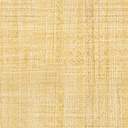 